Муниципальное образовательное учреждение дополнительного образованияЦентр культуры «Китеж»Мастер-класс«Шагающая лошадка»Автор: Методист МОУ ЦК «Китеж»Грумандь И.А.	с. Владимирское 2024 г.Мастер-класс «Шагающая лошадка»Мастер – класс адресован педагогам дополнительного образования, детям и их родителям.Цели: проектирование и конструирование;поиск альтернативных творческих решений;развитие пространственных и математических представлений в процессе конструирования;Задачи:образовательная: формировать умения и навыки проектирования и конструирования;развивающая: развивать конструкторские навыки, творческое мышление;воспитательная: воспитывать трудолюбие и стремление добиваться выполнения поставленной задачи.Материалы:Ножницы;Лист бумаги формата А4;Карандаш;Линейка.Ход мастер-класса.Здравствуйте, ребята. А чем мы с вами сегодня будем заниматься, вы поймете, отгадав загадку:Мудрый взгляд, густая грива,Величава и красива.Бьет копытом, хвост струится,Словно ветер быстро мчится.(Лошадь)Сегодня я предлагаю вам изготовить простую, но интересную шагающую лошадку, используя лист бумаги, ножницы, карандаш и линейку.Но прежде чем мы с вами начнем изготавливать нашу лошадку, поговорим о технике безопасности, так как мы с вами будем работать с инструментами:Проверить внешним осмотром инструмент. Ножницы должны быть хорошо отрегулированы и заточены.В случае обнаружения непригодного для работы инструмента сдать его педагогу.При пользовании ножницами быть максимально внимательным. При работе следить за направлением резания.Не держать их лезвиями вверх, не оставлять их с открытыми лезвиями.Не резать ножницами на ходу и не подходить друг к другу с ножницами во время работы.Передавать друг другу следует закрытые ножницы кольцами вперед.Удерживать материал во время работы левой рукой так, чтобы пальцы были в стороне от лезвия ножниц.Класть ножницы справа сомкнутыми лезвиями, направленными от себя.По окончании занятий убрать и привести в порядок рабочее место.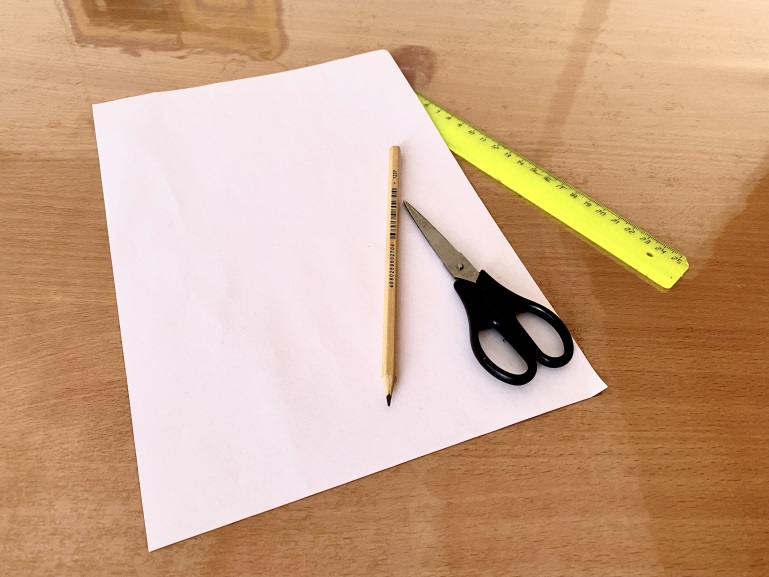 Создаём бумажную лошадку1) Нам потребуется начертить на бумаге бумажный макет в форме таблицы.Для этого берем линейку, прикладываем и чертим прямоугольник шириной 15 см и высотой 4,5 см. Далее в этом прямоугольнике размечаем 3 столбца шириной по 5см. В левом и правом столбцах размечаем по 3 строки, шириной 1,5 см. В завершении слева и справа в нашей таблице, сверху и снизу добавляем отступы по 0,3 см.Наш макет готов!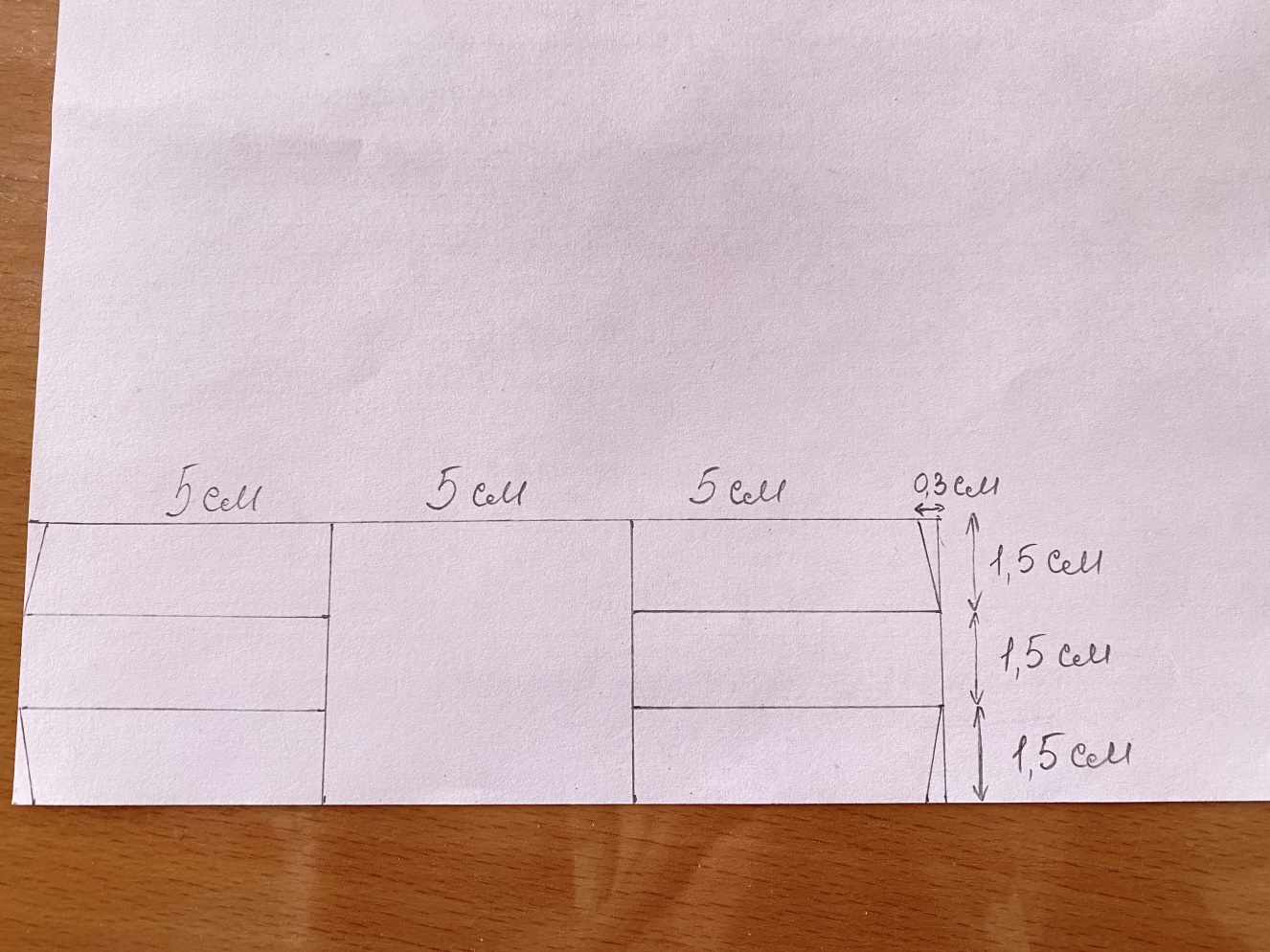 2) Теперь берём ножницы и аккуратно вырезаем наш макет.Потребуется добавить по 2 разреза слева и справа в нашем макете по строкам таблицы.С любой стороны на средней полоске по краям нужно прорезать 2 небольшие диагональные линии, чтобы получились ушки. 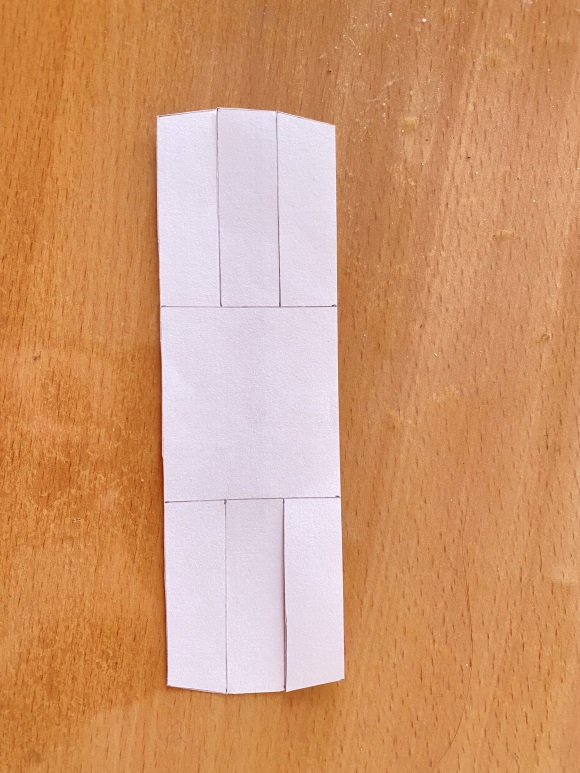 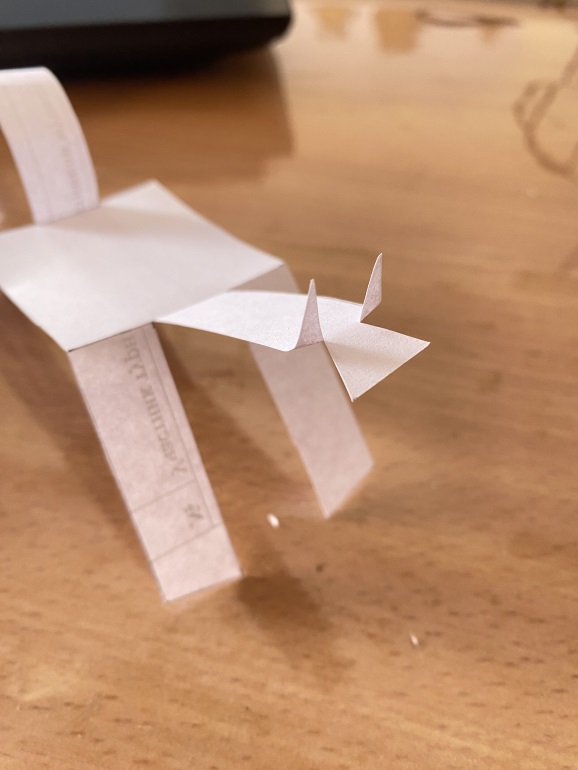 Бумажная заготовка для лошадки готова!3) Осталось выполнить нужные изгибы.а) ногиб) головав) хвост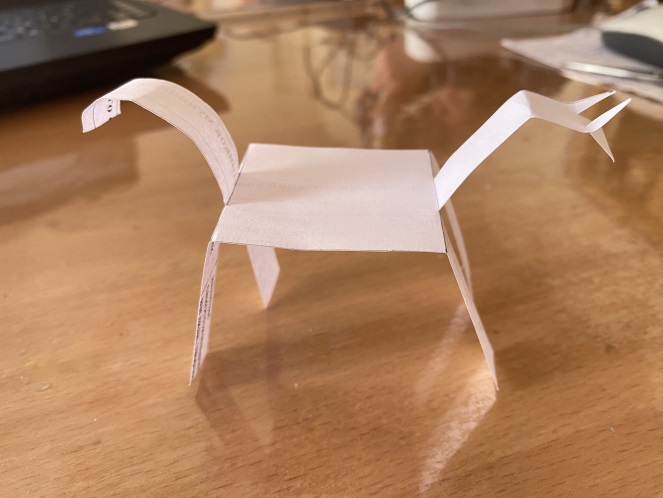 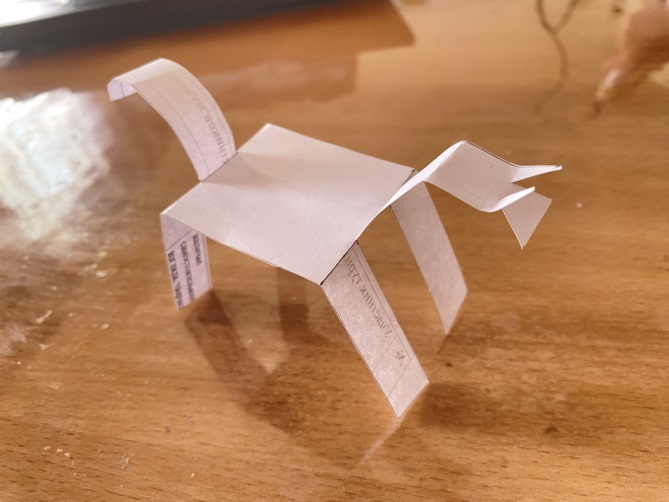 4) Вот и все, ваша лошадка готова, можно сделать эстетическое оформление. Осталось только опробовать ее в действии.Аккуратно ставим на наклонную поверхность и меняя угол наклона смотрим как она движется.Спасибо всем за работу!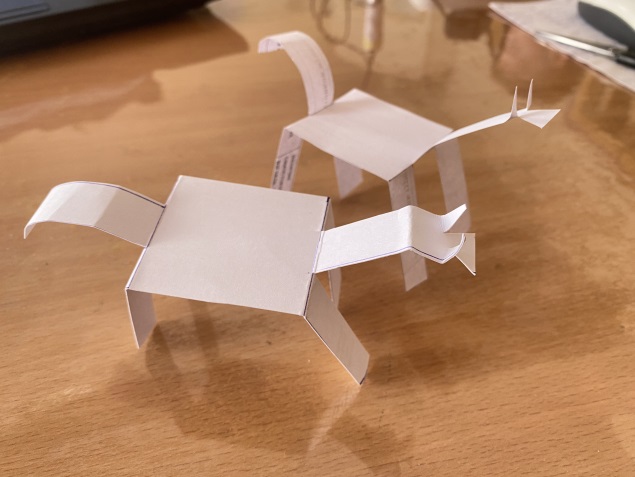 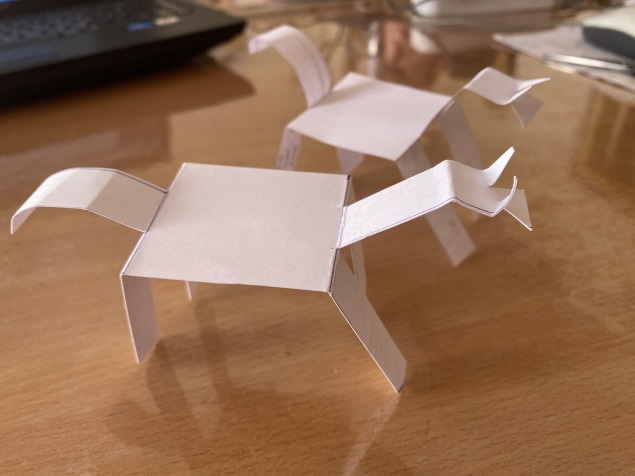 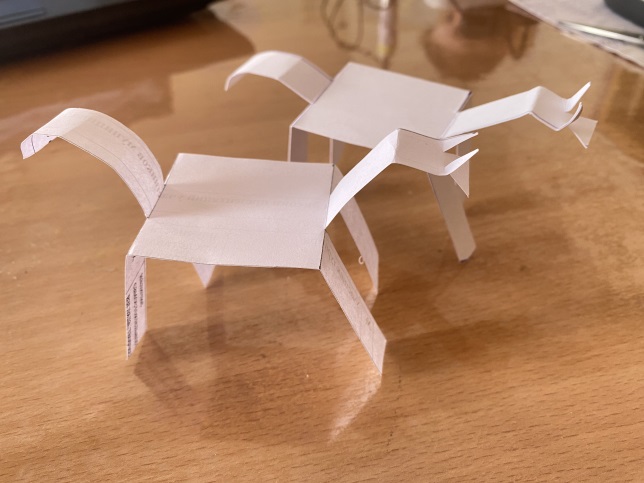 